FAVORITES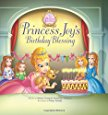 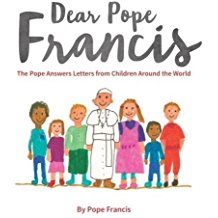 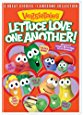 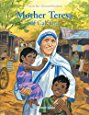 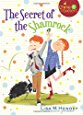 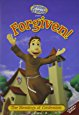 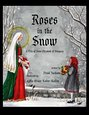 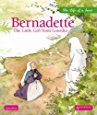 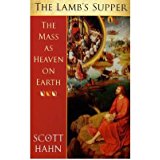 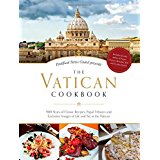 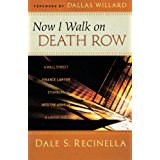 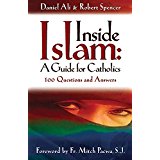 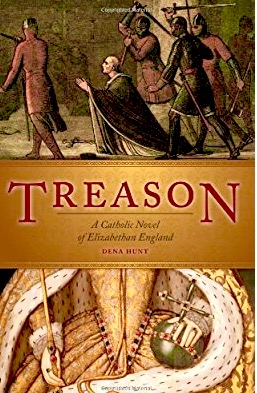 